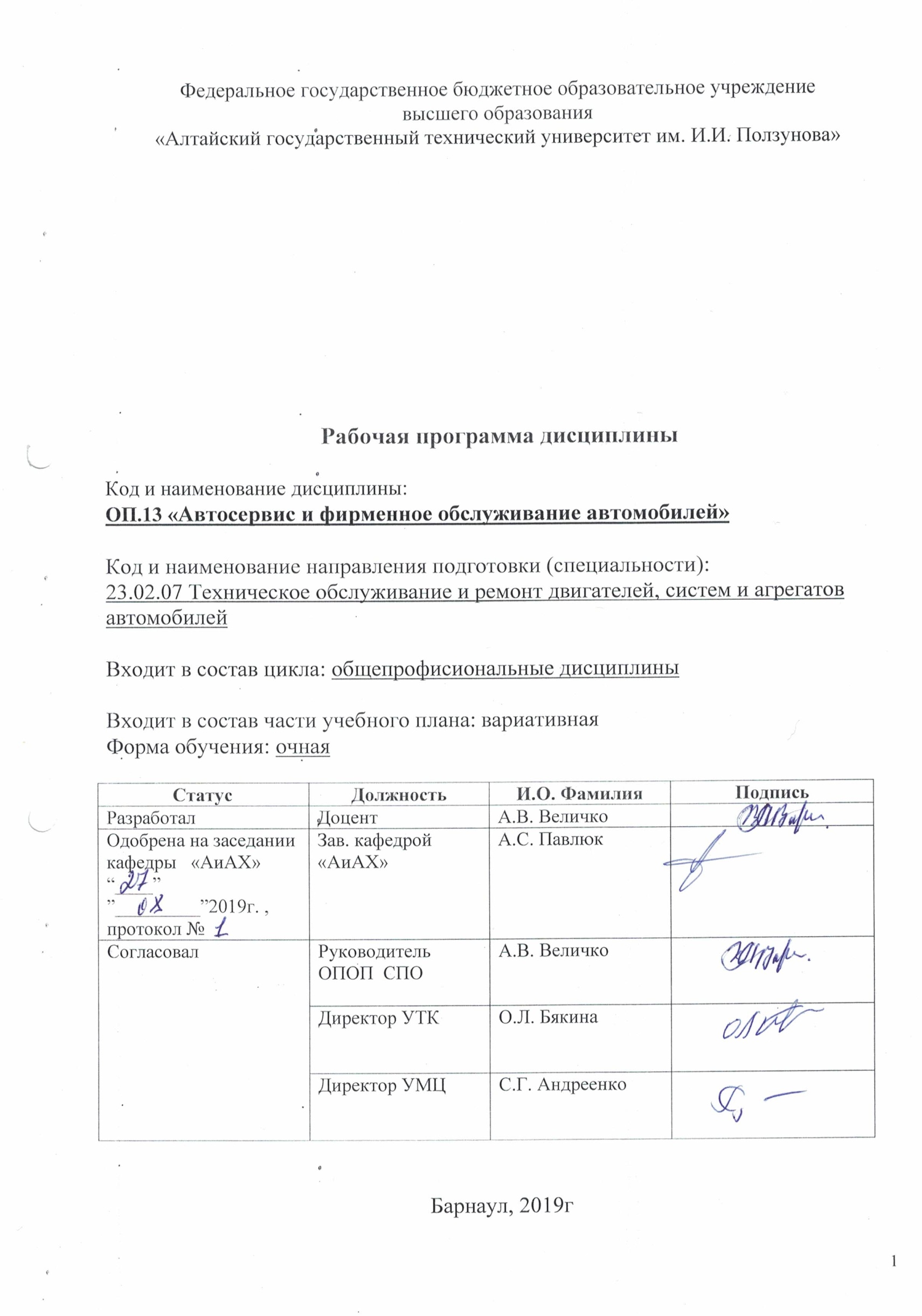 СОДЕРЖАНИЕ1 ПАСПОРТ РАБОЧЕЙ ПРОГРАММЫ ДИСЦИПЛИНЫ1.1 Место учебной дисциплины в структуре основной профессиональной образовательной программы           Дисциплина «Автосервис и фирменное обслуживание автомобилей» относится к дисциплинам профессионального цикла.Для изучения данной дисциплины студентам необходимы знания, полученные в дисциплинах «Математика», «НГиИГ», «БЖД»,«Метрология стандартизация и сертификация», «Силовые агрегаты», «Основоработоспособности технических систем».Компетенции, полученные студентами в процессе изучения, необходимы им для:- успешного освоения учебных дисциплин: производственно техническая инфраструктура предприятий, типаж и эксплуатация технологического оборудования, эффективное выполнение будующей проффесиональной деятельности;- успешного прохождения технологической практики;- выполнения выпускной квалификационной работы;- эффективного выполнения будущей профессиональной деятельности. 1.2 Цели и задачи учебной дисциплины – требования к результатам освоения учебной дисциплиныОсновная цель дисциплины “Автосервис и фирменное обслуживание автомобилей” – формирование знаний и умений соответствующих ОК 02,ОК 04, ОК 05, ОК 11, ПК 5.1,ПК 5.3,ПК 5.4 ФГОС СПО.                     Требования к освоению учебной дисциплины	1.3 Рекомендуемое количество часов  на освоение  учебной дисциплины	Максимальной учебной нагрузки студента 72 часа, в том числе:обязательной аудиторной учебной нагрузки обучающегося 68 часа;самостоятельной работы обучающегося 2 часов.промежуточная аттестация  2 часов	2 СТРУКТУРА И СОДЕРЖАНИЕ УЧЕБНОЙ ДИСЦИПЛИНЫ	2.1 Объем учебной дисциплины и виды учебной работы2.2 Тематический план и содержание учебной дисциплины  *Для характеристики уровня освоения учебного материала используются следующие обозначения:1 - ознакомительный  - узнавание ранее изученных объектов, свойств; 2 - репродуктивный - выполнение деятельности по образцу, инструкции или под руководством;3 - продуктивный - планирование и самостоятельное выполнение деятельности, решение проблемных задач.	3  условия реализации УЧЕБНОЙ дисциплины	3.1 Требования к материально-техническому обеспечениюМатериально-техническое обеспечение образовательного процесса инвалидов и лиц с ограниченными возможностями здоровья включает: 	- звукоусиливающую аппаратуру, мультимедийные средства и другие технические средства приема-передачи учебной информации в доступных формах для студентов с нарушением слуха;	- брайлевскую компьютерную технику, электронные лупы, видеоувеличители, программы невизуального доступа к информации, программу-синтезатор и другие технические средства приема-передачи учебной информации в доступных формах для студентов с нарушением зрения;	- компьютерную технику, адаптированную для инвалидов со специальным программным обеспечением, альтернативных устройств ввода информации и других технических средств приема-передачи учебной информации в доступных формах для студентов с нарушениями опорно-двигательного аппарата. 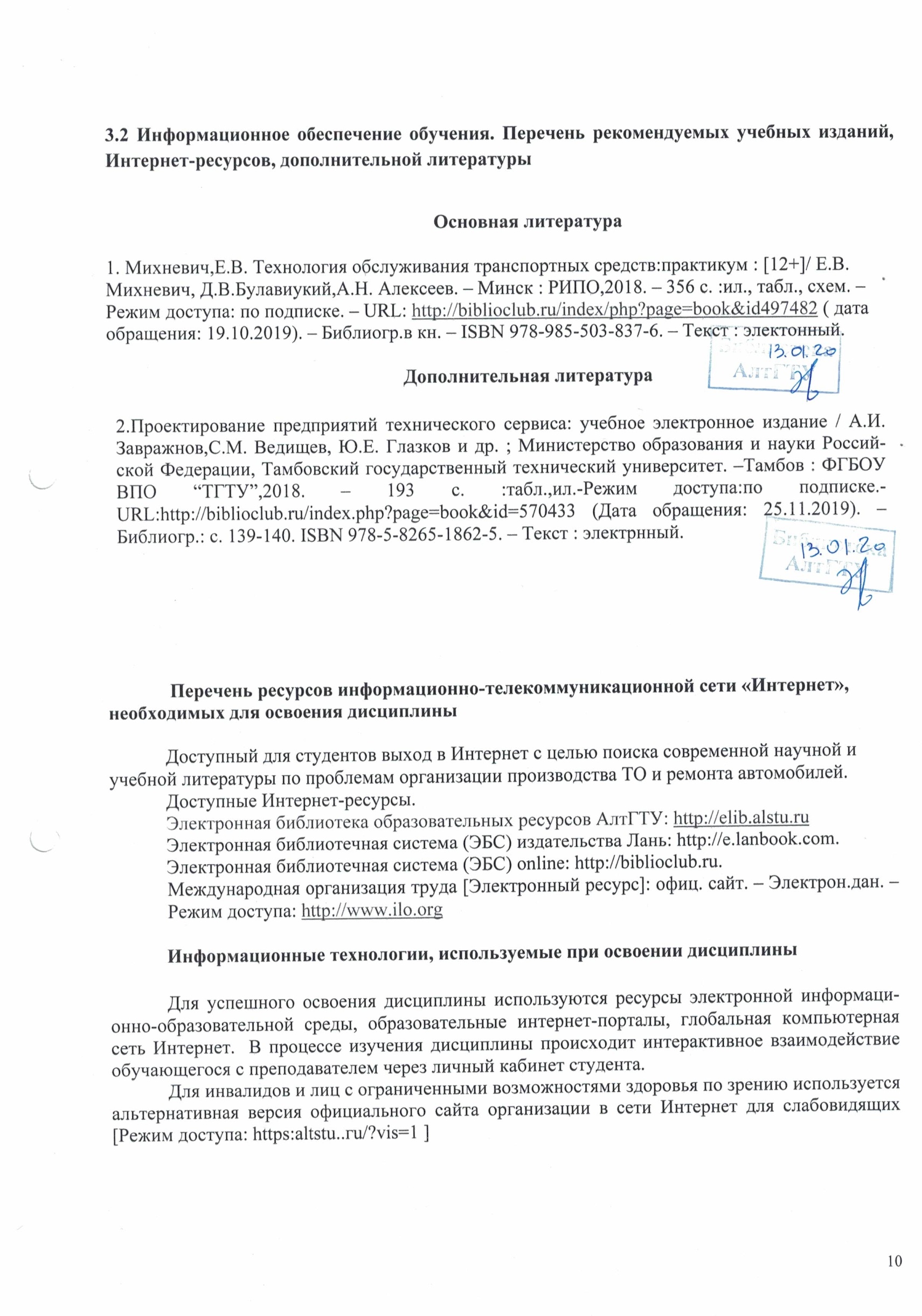 	 Перечень ресурсов информационно-телекоммуникационной сети «Интернет», необходимых для освоения дисциплиныДоступный для студентов выход в Интернет с целью поиска современной научной и учебной литературы по проблемам организации производства ТО и ремонта автомобилей.Доступные Интернет-ресурсы.Электронная библиотека образовательных ресурсов АлтГТУ: http://elib.alstu.ruЭлектронная библиотечная система (ЭБС) издательства Лань: http://e.lanbook.com.Электронная библиотечная система (ЭБС) online: http://biblioclub.ru.Международная организация труда [Электронный ресурс]: офиц. сайт. – Электрон.дан. – Режим доступа: http://www.ilo.orgИнформационные технологии, используемые при освоении дисциплиныДля успешного освоения дисциплины используются ресурсы электронной информационно-образовательной среды, образовательные интернет-порталы, глобальная компьютерная сеть Интернет.  В процессе изучения дисциплины происходит интерактивное взаимодействие обучающегося с преподавателем через личный кабинет студента.Для инвалидов и лиц с ограниченными возможностями здоровья по зрению используется альтернативная версия официального сайта организации в сети Интернет для слабовидящих [Режим доступа: https:altstu..гu/?vis=1 ] 4 Контроль  и  оценка  результатов  Освоения  учебной                  дисциплины	Контроль и оценка результатов освоения учебной дисциплины осуществляется преподавателем в процессе проведения практических занятий, тестирования, а также при выполнении студентами контрольной работы, сдаче зачёта с оценкой.Для оценки учебной работы студента используется рейтинговая система оценки в соответствии с действующем в АлтГТУ Положением о модульно-рейтинговой системе АлтГТУ. Промежуточная аттестация  и текущий контроль успеваемости по дисциплине осуществляется в соответствии с СТО АлтГТУ 12 560 «Текущий контроль успеваемости и промежуточная аттестация студентов».Текущий контроль успеваемости студентов осуществляется по итогам работы студентов на лабораторных занятиях и контрольных опросах.В течение семестра студент выполняет контрольную работу (удельный вес в общей оценке – 0,25) и изучает первоисточники. Вес защиты отчетов по практическим работам в период сессии - 0,15.  Форма промежуточной аттестации – диффер.зачёт, его удельный вес в общей оценке – 0,5.Фонд оценочных средств по дисциплине для проведения текущего контроля успеваемости и промежуточной аттестации приведен в приложении А.Лист актуализации рабочей программы дисциплины«Автосервис и фирменное обслуживание автомобилей» Приложение А (обязательное)Фонд оценочных материлов по дисциплине Министерство образования и науки Российской Федерациифедеральное государственное бюджетное образовательное учреждение«Алтайский государственный технический университет им. И. И. Ползунова»Университетский технологический колледжФонд оценочных материалов по дисцйиплинеАвтосервис и фирменное обслуживание автомобилейСпециальность: 23.02.07 Техническое обслуживание и ремонт двигателей, систем и агрегатов автомобилейУровень подготовки:                  специалист среднего звена                                             _                                                                                                  бакалавриат, специалитет, магистратураФорма обучения:                                                очная____________________________                                                                                                                                                        очная/очно-заочная/заочнаяБарнаул, 2019г.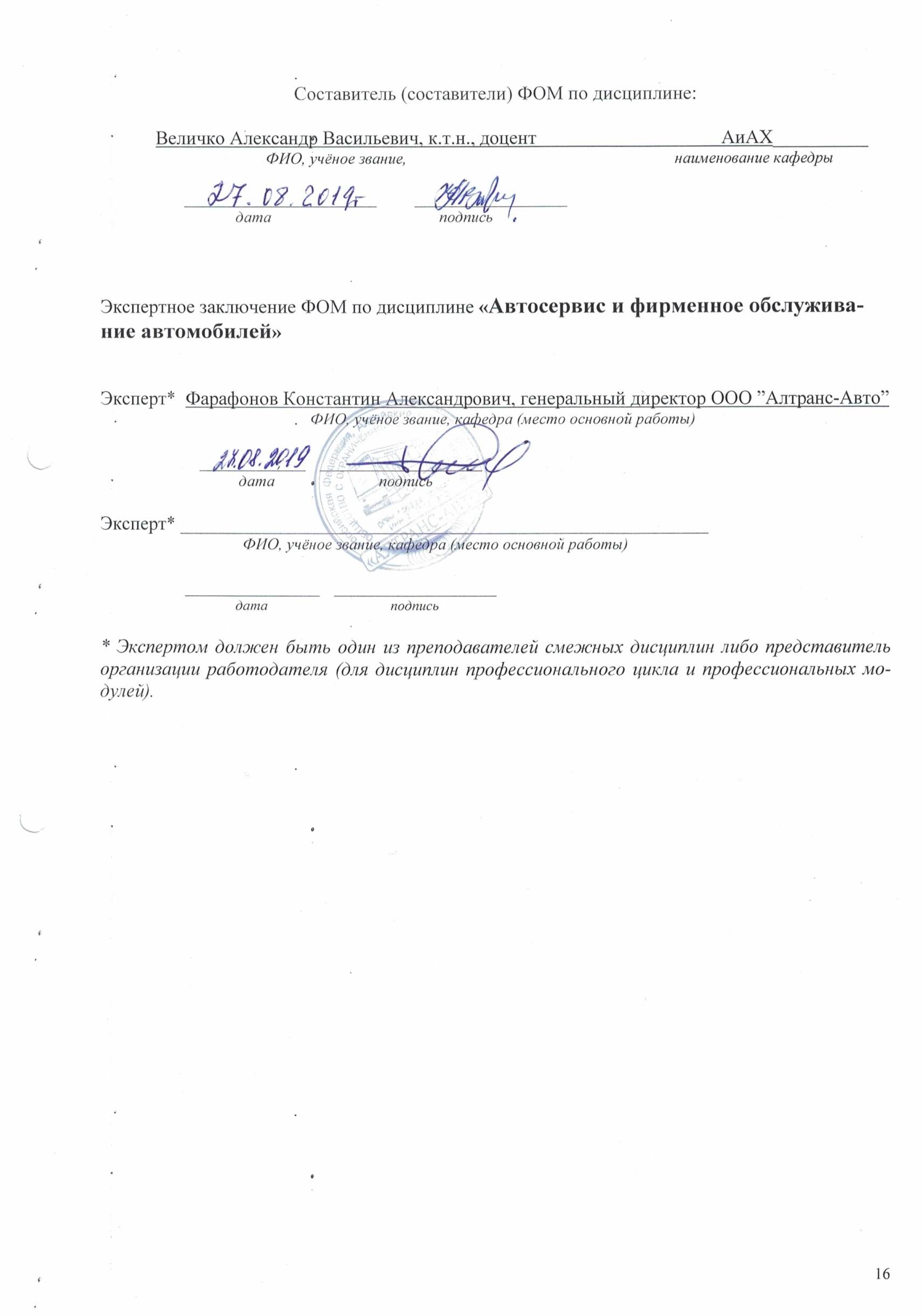 ПАСПОРТФОНДА ОЦЕНОЧНЫХ материалов ПО ДИСЦИПЛИНЕ «Автосервис и фирменное обслуживание автомобилей»1 ФОНД ОЦЕНОЧНЫХ МАТЕРИАЛОВ ТЕКУЩЕГО КОНТРОЛЯ УСПЕВАЕМОСТИТест № 1Почему автопроизводители заинтересованы в организации фирменных СТО?Недостатки отечественных производителей в качестве обеспечения запасными частями?Система продвижения товаров (три уровня складов)?Что такое «официальный дилер». Его функции?Суть создания фирменного автосервиса в регионе?Тест № 2Основные способы создания дилеров?Что такое «оригинальные» запасные части?Что такое «неоригинальные» запасные части?Что такое запасные части «соответствующего качества»?В чем отличие «оригинальных» запасных частей от запасных частей «соответствующего качества»?Тест № 3Как определить емкость рынка запчастей?Как определить общую емкость рынка автоуслуг (сегмента)?Как определить объем услуг, предлагаемый рынку?Что такое коэффициент самообслуживания (расчет емкости рынка)?Как определить остаточную емкость рынка автоуслуг?Тест № 4Какие бывают сегменты рынка автоуслуг?Основные требования (рекомендации) к территории автосервиса?Что такое «треугольник заказчика»?Что такое «цеховой треугольник»?Помещения для заказчиков?Тест № 5Пост приемки в ремонт. Основные требования (рекомендации).Цех общего ремонта. Основные требования (рекомендации).Открытые площадки. Схема.Мойка. Основные требования (рекомендации)Склад запасных частей. Расположение. Зоны.Тест № 6Кузовной цех. Особенности расположения. Участки.Что такое сертификация?Основные документы, регламентирующие сертификацию.Кто проводит сертификацию. Нормативные документы, применяемые при сертификации.Какие виды работ СТО подлежат сертификации?Тест № 71.	Методы повышения конкурентоспособности СТО.2.	Участки кратковременных работ (методы повышения конкурентоспособности СТО).Прямая приемка (методы повышения конкурентоспособности СТО.)Самообслуживание (методы повышения конкурентоспособности СТО.)Несущие и ограждающие конструкции автосервиса.Тест № 8Анализ результатов деятельности сервиса. Контроль репутации.Основной товар автосервиса и его характеристика.Из чего складывается стоимость потерь от замены и увольнения сотрудника.Подбор кадров. Формирование требований к кандидату.Подбор кадров. Поиск сотрудников.Тест № 91.	Методы повышения квалификации.Оплата труда вспомогательного персонала. Оплата  труда производственного персонала.Нормо-час.В чем отличие нормо-часа завода-изготовителя и автосервиса.2 ФОНД ОЦЕНОЧНЫХ МАТЕРИАЛОВ ДЛЯ ПРОМЕЖУТОЧНОЙ АТТЕСТАЦИИТест №1Как определить объем услуг, предлагаемый рынку?Что такое «оригинальные» запасные части?Подбор кадров. Поиск сотрудников.Тест №2Как определить общую емкость рынка автоуслуг (сегмента)?Основные способы создания дилеров?Нормо-час.Тест №3Как определить остаточную емкость рынка автоуслуг?Что такое «неоригинальные» запасные части?Из чего складывается стоимость потерь от замены и увольнения сотрудникаТест №4Основные требования (рекомендации) к территории автосервиса?Что такое запасные части «соответствующего качества»?Какие виды работ СТО подлежат сертификации?Тест №5Помещения для заказчиков?В чем отличие «оригинальных» запасных частей от запасных частей «соответствующего качества»?Кто проводит сертификацию. Нормативные документы применяемые при сертификации.Тест №6Пост приемки в ремонт. Основные требования (рекомендации).Как определить емкость рынка запчастей?Основные документы, регламентирующие сертификацию.Тест №7Цех общего ремонта. Основные требования (рекомендации).Что такое сертификация?Что такое «цеховой треугольник»?Тест №8Открытые площадки. Схема.Участки кратковременных работ (Методы повышения конкурентоспособности СТО).Что такое «треугольник заказчика»?Тест №9Склад запасных частей. Расположение. Зоны.Самообслуживание (методы повышения конкурентоспособности СТО.)Какие бывают сегменты рынка автоуслуг?Тест №10Кузовной цех. Особенности расположения. Участки.Основной товар автосервиса и его характеристика.Что такое коэффициент самообслуживания (расчет емкости рынка)?Тест №11Методы повышения конкурентоспособности СТО.Мойка. Основные требования (рекомендации)Суть создания фирменного автосервиса в регионе?Тест №12Прямая приемка (методы повышения конкурентоспособности СТО.)Анализ результатов деятельности сервиса. Контроль репутации.Что такое «официальный дилер». Его функции?Тест №13Несущие и ограждающие конструкции автосервиса.Подбор кадров. Формирование требований к кандидату.Система продвижения товаров (три уровня складов)?Тест №14Методы повышения квалификации.Оплата труда вспомогательного персонала.Недостатки отечественных производителей в качестве обеспечения запасными частями.Тест №15В чем отличие нормо-часа завода-изготовителя и автосервиса. Область применения.Оплата труда производственного персонала.3.	Почему автопроизводители заинтересованы в организации фирменных СТО?Критерии оценкиПриложение Б МЕТОДИЧЕСКИЕ РЕКОМЕНДАЦИИ И УКАЗАНИЯ1 Методические указания для обучающихся по освоению дисциплиныГрафик-контроль освоения дисциплины:1. Любое контрольное испытание, выполненное после срока без уважительной причины, оценивается на 10% ниже.2. Студенты, проявляющие активность при работе на практических занятиях, имеют возможность получить дополнительные баллы к рейтингу, а не готовящиеся к ним, напротив, получают «штрафные».Успеваемость студента оценивается с помощью текущего рейтинга (на момент сдачи экзамена) и итогового рейтинга (после сессии). Во всех случаях рейтинг  вычисляется по формулегде Ri – оценка за  i-ю контрольную точку,           pi – вес этой контрольной точки. Суммирование проводится по всем контрольным точкам с начала семестра до момента вычисления рейтинга. Также при вычислении итогового рейтинга учитывается посещение студентом учебных занятий. Параметром  посещаемости  является П - процент  посещений студентом всех видов обязательных занятий по дисциплине от общего числа обязательных занятий с начала сессии, на которых проводилась проверка посещаемости. Проценты посещений занятий округляются до целого значения.Предэкзаменационный рейтинг студента по дисциплине определяется по формулеRсем = 0,9R+Бпгде    R - текущий рейтинг на момент сдачи экзамена, вычисленный по результатам контрольных точек;        Бп - дополнительные баллы за посещаемость занятий, определенные по следующей схеме: П≤ 50% - Бп = 0; 50%<П≤60% - Бп = 2; 60% < П ≤70% -  Бп = 4;70% <П≤ 80% -  Бп = 6; 80% < П ≤90% - Бп= 8; 90%<П≤100%  - Бп=10.     	При изучении дисциплины обучающимся нужно совмещать работу на лекциях с самостоятельным изучением учебного материала и конспектированием первоисточников по изучаемым темам лекций.Инициативная самостоятельная работа студентов, не предусмотренная учебно-методическими материалами, осуществляется студентами с целью реализации собственных учебных и научных интересов. К этому виду СРС могут быть отнесены научная работа студентов, участие в научных и научно–практических конференциях и других мероприятиях различного уровня. Затраты времени на инициативную работу не регламентируются. Успехи и достижения студента рекомендуется учитывать при оценке результатов его учебной деятельности. Форма проведения зачёта с оценкой – письменная.            1 ПАСПОРТ РАБОЧЕЙ ПРОГРАММЫ ДИСЦИПЛИНЫ ………………3           1.1 Место учебной дисциплины в структуре основной профессиональной образовательной программы …………………………………………………3           1.2 Цели и задачи учебной дисциплины – требования к результатам освоения учебной дисциплины………………………………………………………3           1.3 Рекомендуемое количество часов  на освоение  учебной дисциплины5           2 СТРУКТУРА и  содержание УЧЕБНОЙ ДИСЦИПЛИНЫ ………6           2.1 Объем учебной дисциплины и виды учебной работы…………………6           2.2 Тематический план и содержание учебной дисциплины……………7           3 условия реализации  учебной дисциплины……………9           3.1 Требования к материально-техническому обеспечению……………9           3.2 Информационное обеспечение обучения. Перечень рекомендуемых учебных изданий, Интернет-ресурсов, дополнительной литературы…………9           4 Контроль  и  оценка  результатов  Освоения  учебной                  дисциплины……………………………………………………………………11          ПРИЛОЖЕНИЕ А (обязательное) Фонд оценочных материалов по дисциплине……………………………………………………………………………...     14          ПРИЛОЖЕНИЕ Б  Методические рекомендации и указания……………22Код компе-тенции из УП  и этап ее формированияСодержание компетенцииВ результате изучения  дисциплины обучающиеся должны:В результате изучения  дисциплины обучающиеся должны:В результате изучения  дисциплины обучающиеся должны:Код компе-тенции из УП  и этап ее формированияСодержание компетенциизнатьуметьвладетьОК 01Выбирать способы решения задач профессиональной деятельности, применительно к различны контекстам.Основные способы выбора и решения задач профессиональной деятельности, применительно к различным контекстамПроизводить выбор способов решения задач профессиональной деятельности, применительно к различным контекстамНавыками выбора способов решения задач профессиональной деятельности, применительно к различным контекстамОК 02Осуществлять поиск, анализ и интерпретацию информации, необходимой для выполнения задач профессиональной деятельности.Основные способы поиска, анализа и интерпретации информации для выполнения задач профессиональной деятельностиПроизводить поиск, анализ и интерпретацию информации, необходимой для выполнения задач профессиональной деятельностинавыками поиска, анализа и интерпретации информации для выполнения задач профессиональной деятельностиОК 04Работать в коллективе и команде, эффективно взаимодействовать с коллегами, руководством, клиентами.Основные положения, регламентирующие работу в коллективе и команде, для эффективного взаимодействия с коллегами, руководством, клиентами.Реализовывать основные положения, регламентирующие работу в коллективе и команде, для эффективного взаимодействия с коллегами, руководством, клиентамиНавыками реализации на практике основных положений, регламентирующих работу в коллективе и команде, для эффективного взаимодействия с коллегами, руководством, клиентамиОК 05Осуществлять устную и письменную коммуникацию на государственном языке учётом особенностей социального и культурного контекста.Основные способы  осущевстления устной и письменной коммуникации на государственном языке с учётом особенностей социального и культурного контекста.Реализовывать способы осуществления устной и письменной коммуникации на государственном языке с учётом особенностей социального и культурного контекста.Навыками реализации на практике способов осущевстления устной и письменной коммуникации на государственном языке с учётом особенностей социального и культурного контекста.ОК 11Планировать предпринимательскую деятельность в профессиональной сфере.Основные способы планирования предпринимательской деятельности в профессиональной сфере.Производить выбор способов планирования предпринимательской деятельности в профессиональной сфере.Навыками выбора способов планирования предпринимательской деятельности в профессиональной сфере.ПК 5.1Планировать деятельность подразделения по техническому обслуживанию и ремонту систем, узлов и двигателей автомобиля.Основные способы планирования деятельности подразделения по ТО и Р систем, узлов и двигателей автомобиля.Производить выбор способов планирования деятельности подразделения ТО и Р систем, узлов и двигателей автомобиля.Навыками выбора способов планирования деятельности подразделения ТО и Р систем, узлов и двигателей автомобиля.ПК 5.3Осуществлять организацию и контроль деятельности персонала подразделения по техническому обслуживанию и ремонту автотранспортных средств.Основные методики организации и контроля деятельности персонала подразделения по ТО и Р АТС.Производить выбор методик организации и контроля деятельности персонала подразделения по ТО и Р АТС.Навыками выбора методик организации и контроля деятельности персонала подразделения по ТО и Р АТС.ПК 5.4Разрабатывать предложения по совершенствованию деятельности подразделения, техническому обслуживанию и ремонту автотранспортных средств.Основные методики по разработке предложений по совершенствованию деятельности подразделения ТО и Р АТС Производить выбор методик по разработке предложений по совершенствованию деятельности подразделения ТО и Р АТСНавыками выбора методик по разработке предложений по совершенствованию деятельности подразделения ТО и Р АТСВид учебной работыОбъем часовМаксимальная учебная нагрузка (всего)72Обязательная аудиторная учебная нагрузка (всего) 68в том числе:лекционные занятия34лабораторные занятия34Самостоятельная работа студента (всего)2в том числе:подготовка к практическим занятиямвыполнение контрольной работыподготовка к дифференцированному зачёту0,50,51Промежуточная аттестация в форме зачёта с оценкой2Наименованиеразделов и темСодержание учебного материала, лабораторные  работы и практические занятия, самостоятельная работа обучающихсяОбъем часовУровеньосвоения*Раздел 1 Введение. [1-2]Тема 1 Ретроспективный анализ развития системы автотехобслуживания в СССР и  РФ.Тема 2 Современное состояние системы. Тема 3 Парк легковых автомобилей, принадлежащих гражданам.Тема 4 Уровень удовлетворения производственно-технической базы (ПТБ) автотехобслуживания.Тема 5 Обеспечение запасными частями.Тема 6 Организационная структура.Тема 7 Общая характеристика дисциплины и порядок её изучения.Тема 8 Парк легковых автомобилей, принадлежащих населению.0,50,50,50,50,50,50,50,51Раздел 1 Введение. [1-2]Практические занятия 1 Анализ спроса и реализации запасных частей. Первичный  документооборот  на  СТОА.  [1-2]4Раздел 1 Введение. [1-2]Самостоятельная работа студента Проработка учебной, методической литературы для подготовки к практическим занятиям0,25Раздел 2 Особенности эксплуатации транспортных средств населения [1-2]Тема 1 Сезонный характер. Тема 2 Малая интенсивность эксплуатации. Хранение автомобилей. Тема 3 Обращаемость владельцев автомобилей на СТОА.Практические занятия 2 Разработка проекта договора ТО и ремонта АМТС и акта приема-передачи АМТС[1-2]Самостоятельная работа студентаПроработка учебной, методической литературы для подготовки к практическим занятиям.111     4,000,252Раздел 3 Система технического сервиса [1-2]Тема 1 Понятие и основные функции автосервиса и фирменного обслуживания.Тема 2 Механизм формирования рынка услуг РФ. Тема 3 Государственное регулирование  развития  технического сервиса.Тема 4 Механизм формирования рынка услуг США и западной европы. Практические занятия 3 Экономическое обоснование строительства автосервиса [1-2]. Самостоятельная работа студентаПроработка учебной, методической литературы для подготовки к практическим занятиям.        1        1        1         14,000,252Раздел 4 Лицензирование и сертификация услуг по ТО и ремонту автомобилей  [1-2]Тема 1 Современное состояние лицензирования и сертификации  услуг.Тема 2 Управление  качеством услуг..Тема 3 Требования международных стандартов  ИСО к обеспечению качества услуг и ГОСТаТема 4 Закон о защите прав потребителей.  Практические занятия 4  Определение конкурентоспособности предприятий автосервиса [1-2]. Самостоятельная работа студентаПроработка учебной, методической литературы для подготовки к практическим занятиям11114,00      0,252Раздел 5 Состав и содержание основной нормативной документации  предприятий автосервиса и фирменного обслуживания [1-2]Тема 1 Разрешительная документация на новое строительство автосервиса.Тема 2 Разрешительная документация на реконструкцию.Тема 3 Законодательные акты.Тема 4 Перечень и основное содержание нормативной, организационной и технологической  документации для предприятий автосервиса и фирменного обслуживания.Практические занятия 5 Сегментирование рынка автоуслуг. Определение емкости рынка автоуслуг [1-2]. Самостоятельная работа студентаПроработка учебной, методической литературы для подготовки к практическим занятиям11114,000,251Раздел 6 Виды услуг по ТО и ремонту автомобилей  [1-2]Тема 1 Общероссийский  классификатор услуг населению, раздел ТО и ремонта автотранспортных средств. Тема 2 . Предпродажная подготовка, гарантийное обслуживание, ТО и заявочный ремонт, окрасочно-кузовные работы.Тема 3 Методика определения остаточной стоимости автомобилей. Тема 4 Понятие о маркетинговой деятельности предприятий автосервиса.Практические занятия 6 Факторы ценообразования и ценовая политика фирмы [1- 2]. Самостоятельная работа студентаПроработка учебной, методической литературы для подготовки к практическим занятиям11114,000,252Раздел 7 Понятие о производственно-технической базе предприятий автосервиса и фирменного обслуживания [1-2]Тема 1 Инфраструктура предприятий автосервиса. Тема 2 Методика технологического расчета.Тема 3 Общая характеристика и технологическая совместимость производственных участков.Тема 4 Технологическое оборудование.Практические занятия 7 Проектирование СТОА   [2]. Самостоятельная работа студентаПроработка учебной, методической литературы для подготовки к практическим занятиям11116,000,252Раздел 8 Организация и технология работ на СТОА. Особенности организации инженерно-технической службы. Понятие о ценообразовании услуг автосервиса [1-2]Тема 1 Особенности организации работ на СТОА.Тема 2 Приёмка и выдача автомобилей.Тема 3 Технология и организация окрасочно-кузовных работ на СТОА. Тема 4 Организационно-производственная структура инженерно-технической службы  станций технического обслуживания автомобилей различного размера.Тема 5 Понятие цены на услуги автосервиса. Тема 6 Методика расчёта стоимости нормо-часа.Практические занятия 8 Изучение диагностического и технологического оборудования СТОА [2]. Самостоятельная работа студентаПроработка учебной, методической литературы для подготовки к практическим занятиям1111114,000,252Итоговый контрольИтоговый контрользачет с оценкой (2 часа)ВсегоВсего72Наименование специальных помещений и помещений для самостоятельной работыОснащенность специальных помещений и помещений для самостоятельной работы410В - специальное помещение лекционного типа (для проведения занятий лекционного типа, групповых и индивидуальных консультаций, текущего контроля и промежуточной аттестации)Компьютер, монитор, мультимедиа – проектор 210Б - специальное помещение для занятий практического типа (для проведения практических занятий, групповых и индивидуальных консультаций, текущего контроля и промежуточной аттестации)Компьютер, монитор, мультимедиа – проекторОбщая библиотека для самостоятельной работы студентов  Результаты обучения(освоенные умения, усвоенные знания)Формы и методы контроля и оценки результатов обучения уметь:-Производить выбор способов решения задач профессиональной деятельности, применительно к различным контекстам. (ОК 01)- Производить поиск, анализ и интерпретацию информации, необходимой для выполнения задач профессиональной деятельности. (ОК 02)-Реализовывать основные положения, регламентирующие работу в коллективе и команде, для эффективного взаимодействия с коллегами, руководством, клиентами. (ОК 04)- Реализовывать способы осуществления устной и письменной коммуникации на государственном языке с учётом особенностей социального и культурного контекста. (ОК 05)- Производить выбор способов планирования предпринимательской деятельности в профессиональной сфере. (ОК 11)- Производить выбор способов планирования деятельности подразделения ТО и Р систем, узлов и двигателей автомобиля. (ПК 5.1)- Производить выбор методик организации и контроля деятельности персонала подразделения по ТО и Р АТС. (ПК 5.3)- Производить выбор методик по разработке предложений по совершенствованию деятельности подразделения ТО и Р АТС. (ПК 5.4)знать:- Основные способы выбора и решения задач профессиональной деятельности, применительно к различным контекстам. (ОК 01) - Основные способы поиска, анализа и интерпретации информации для выполнения задач профессиональной деятельности. (ОК 02)- Основные положения, регламентирующие работу в коллективе и команде, для эффективного взаимодействия с коллегами, руководством, клиентами. (ОК 04)- Основные способы  осущевстления устной и письменной коммуникации на государственном языке с учётом особенностей социального и культурного контекста. (ОК 05)- Основные способы планирования предпринимательской деятельности в профессиональной сфере. (ОК 11)- Основные способы планирования деятельности подразделения по ТО и Р систем, узлов и двигателей автомобиля. (ПК 5.1)- Основные методики организации и контроля деятельности персонала подразделения по ТО и Р АТС. (ПК 5.3)- Основные методики по разработке предложений по совершенствованию деятельности подразделения ТО и Р АТС. (ПК 5.4)Опросы на практических занятиях, защита контрольной работы, зачёт с оценкойОпросы на практических занятиях, защита контрольной работы, зачёт с оценкойОпросы на практических занятиях, защита контрольной работы, зачёт с оценкойОпросы на практических занятиях, защита контрольной работы, зачёт с оценкойОпросы на практических занятиях, защита контрольной работы, зачёт с оценкойОпросы на практических занятиях, защита контрольной работы, зачёт с оценкойОпросы на практических занятиях, защита контрольной работы, зачёт с оценкойОпросы на практических занятиях, защита контрольной работы, зачёт с оценкойОпросы на практических занятиях, защита контрольной работы, зачёт с оценкойОпросы на практических занятиях, защита контрольной работы, зачёт с оценкойОпросы на практических занятиях, защита контрольной работы, зачёт с оценкойОпросы на практических занятиях, защита контрольной работы, зачёт с оценкойОпросы на практических занятиях, защита контрольной работы, зачёт с оценкойОпросы на практических занятиях, защита контрольной работы, зачёт с оценкойОпросы на практических занятиях, защита контрольной работы, зачёт с оценкойОпросы на практических занятиях, защита контрольной работы, зачёт с оценкойНаименованиедисциплиныКафедра-разработчик РПДПредложенияоб измененииРПДПодписьзаведующегокафедрой/протоколзаседания кафедры1234«Автосервис и фирменное обслуживание автомобилей»АиАХ-Контролируемыеразделы дисциплины Код контролируемой компетенцииСпособоцениванияОценочное средствоРаздел 1 Введение [1-4]ОК 01, ОК 02, ОК 04, ОК 05,ПК 5.1, ПК 5.3, ПК 5.4Контрольная работа СобеседованиеЗачёт с оценкойТесты текущего контроля успеваемости по дисциплинеКомплект контролирующих материалов для Зачёта с оценкойРаздел 2 Особенности эксплуатации транспортных средств населения [1-4]ОК 01, ОК 02, ОК 04, ОК 05,ПК 5.1, ПК 5.3, ПК 5.4Контрольная работа СобеседованиеЗачёт с оценкойТесты текущего контроля успеваемости по дисциплинеКомплект контролирующих материалов для Зачёта с оценкойРаздел 3 Система технического сервис [1-4]ОК 01, ОК 02, ОК 04, ОК 05,ПК 5.1, ПК 5.3, ПК 5.4Контрольная работа СобеседованиеЗачёт с оценкойТесты текущего контроля успеваемости по дисциплинеКомплект контролирующих материалов для Зачёта с оценкойРаздел 4 Лицензирование и сертификация услуг по ТО и ремонту автомобилей  [1-4]ОК 01, ОК 02, ОК 04, ОК 05,ПК 5.1, ПК 5.3, ПК 5.4Контрольная работа СобеседованиеЗачёт с оценкойТесты текущего контроля успеваемости по дисциплинеКомплект контролирующих материалов для Зачёта с оценкойРаздел 5 Состав и содержание основной нормативной документации  предприятий автосервиса и фирменного обслуживания [1-4]ОК 01, ОК 02, ОК 04, ОК 05,ПК 5.1, ПК 5.3, ПК 5.4Контрольная работа СобеседованиеЗачёт с оценкойТесты текущего контроля успеваемости по дисциплинеКомплект контролирующих материалов для Зачёта с оценкойРаздел 6 Виды услуг по ТО и ремонту автомобилей    [1-4]ОК 01, ОК 02, ОК 04, ОК 05,ПК 5.1, ПК 5.3, ПК 5.4Контрольная работа СобеседованиеЗачёт с оценкойТесты текущего контроля успеваемости по дисциплинеКомплект контролирующих материалов для Зачёта с оценкойРаздел 7 Понятие о производственно-технической базе предприятий автосервиса и фирменного обслуживани [1-4]ОК 01, ОК 02, ОК 04, ОК 05,ПК 5.1, ПК 5.3, ПК 5.4Контрольная работа СобеседованиеЗачёт с оценкойТесты текущего контроля успеваемости по дисциплинеКомплект контролирующих материалов для Зачёта с оценкойРаздел 8 Организация и технология работ на СТОА. Особенности организации инженерно-технической службы. Понятие о ценообразовании услуг автосервиса [1-4]ОК 01, ОК 02, ОК 04, ОК 05,ПК 5.1, ПК 5.3, ПК 5.4Контрольная работа СобеседованиеЗачёт с оценкой Тесты текущего контроля успеваемости по дисциплинеКомплект контролирующих материалов для Зачёта с оценкойКритерийОценка по 100-балльной шкалеОценка по традиционной шкалеСтудент твёрдо знает программный материал, системно и грамотно излагает его, демонстрирует необходимый уровень компетенций, чёткие, сжатые ответы на дополнительные вопросы, свободно владеет понятийным аппаратом.75-100ОтличноСтудент проявил полное знание программного материала, демонстрирует  сформированные на достаточном уровне умения и навыки, указанные в программе компетенции, допускает  непринципиальные неточности при изложении ответа на вопросы.50-74ХорошоСтудент обнаруживает  знания только основного материала, но не усвоил детали, допускает ошибки, демонстрирует не до конца сформированные компетенции, умения систематизировать материал и делать выводы.25-49УдовлетворительноСтудент не усвоил основное содержание материала, не умеет систематизировать информацию, делать необходимые выводы, чётко и грамотно отвечать на заданные вопросы, демонстрирует низкий уровень овладения необходимыми компетенциями.<25НеудовлетворительноВид занятияВид контрольногоиспытанияВремяпроведенияВес в итоговом рейтингеЛекцииУстный контрольный опросВ течение семестра0,05Практические занятияЗащита отчетов по работамВ течение семестра0,15СРСКонтрольная работаВ течение семестра0,25Посещение занятийПерекличка, проверка конспектов лекцийВ течение семестра0,05Тестовое испытаниеЗачёт с оценкойСессия0,50ИтогоИтогоИтого1,00